2.2. Отношения с поставщиками.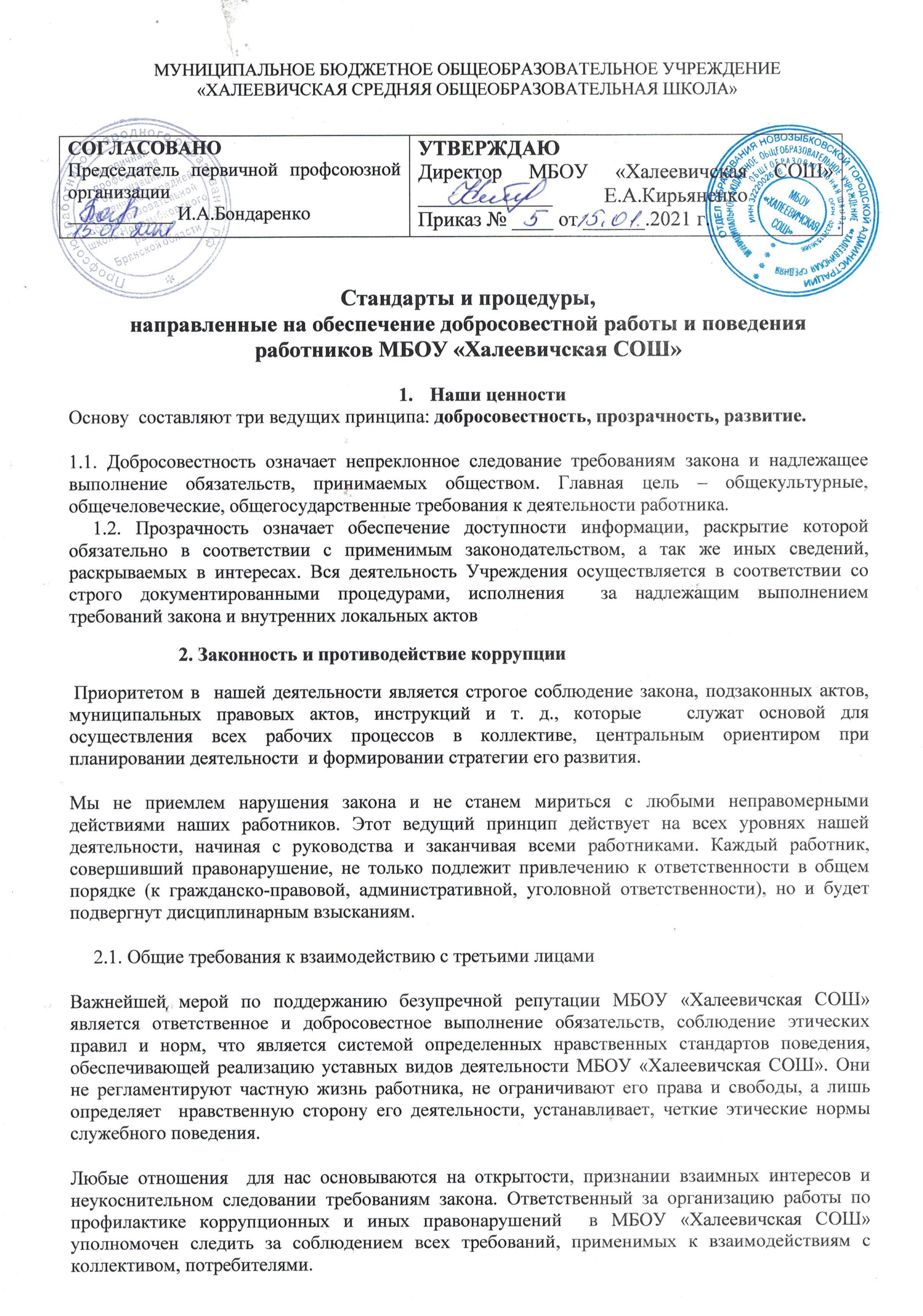 В целях обеспечения интересов МБОУ «Халеевичская СОШ»  мы с особой тщательностью производим отбор поставщиков товаров, работ и услуг. Процедуры такого отбора строго документированы и осуществляются ответственными должностными лицами на основании принципов разумности, добросовестности, ответственности и надлежащей заботливости.Принципиальный подход, который мы используем во взаимодействии с поставщиками, – размещение заказов и т.д. осуществляется в полном соответствии с требованиями законодательства.     2.3. Отношения с потребителямиДобросовестное исполнение обязательств и постоянное улучшение качества услуг, предоставляемых   МБОУ «Халеевичская СОШ»,   являются нашими главными приоритетами в отношениях с детьми и родителями (законными представителями), педагогами и другими гражданами. Деятельность  МБОУ «Халеевичская СОШ»  направлена на реализацию основных  уставных задач:   обеспечение развития системы образования в соответствии с меняющимися потребностями общества, реализация государственной политики в сфере образования в Новозыбковском городском округеВ отношениях не допускать использование любых неправомерных способов прямо или косвенно воздействовать на потребителей услуг МБОУ «Халеевичская СОШ» с целью получения иной незаконной выгоды.Не допускать в МБОУ «Халеевичская СОШ» любые формы коррупции и в своей деятельности строго выполнять требования  законодательства и правовых актов о противодействии коррупции.Не допускать обеспечение любого рода привилегиями, вручение  подарков или иных подношений в любой форме, с целью понуждения их к выполнению возложенных на них функций, использования ими своих полномочий.Если работника,   принуждают     прямо  или косвенно   в предоставлении перечисленных незаконных выгод, он обязан незамедлительно уведомить об этом руководителя МБОУ «Халеевичская СОШ»  для своевременного применения необходимых мер по предотвращению незаконных действий и привлечению нарушителей к ответственности.                                     2.4. Мошенническая деятельностьНе допускать «Мошенническую деятельность», что означает любое действие или бездействие, включая предоставление заведомо ложных сведений, которое заведомо или в связи с грубой неосторожностью вводит в заблуждение или пытается ввести в заблуждение какую-либо сторону с целью получения финансовой выгоды или уклонения от исполнения обязательства     2.5. Деятельность с использованием методов принужденияНе допускать «Деятельность с использованием методов принуждения», которая означает нанесение ущерба или вреда, или угрозу нанесения ущерба или вреда прямо или косвенно любой стороне, или имуществу стороны с целью оказания неправомерного влияния на действия такой стороны.Деятельность с использованием методов принуждения – это потенциальные или фактические противоправные действия, такие как телесное повреждение или похищение нанесение вреда имуществу или законным интересам с целью получения неправомерного преимущества или уклонения от исполнения обязательства.     2.6. Деятельность на основе сговораНе допускать «Деятельность на основе сговора», которая означает действия на основе соглашения между двумя или более сторонами с целью достижения незаконной цели, включая оказание ненадлежащего влияния на действия другой стороны     2.7. Обструкционная деятельностьНе допускается намеренное уничтожение документации, фальсификация, изменение или сокрытие доказательств  для расследования или совершение ложных заявлений  с целью создать существенные препятствия для расследования, проводимого Комиссией по этике и служебного поведения работников МБОУ «Халеевичская СОШ». Также не допускается  деятельность  с использованием методов принуждения на основе сговора и/или угрозы, преследование или запугивание любой из сторон с целью не позволить ей сообщить об известных ей фактах, имеющих отношение к тому или иному факту коррупционных действий расследованию, совершаемые с целью создания существенных препятствий для расследования.3. Обращение с подарками Наш подход к подаркам, льготам и иным выгодам основан на трех принципах: законности, ответственности и уместности.Предоставление или получение подарка (выгоды) допустимо, только если это не влечет для получателя возникновения каких-либо обязанностей и не является условием выполнения получателем каких-либо действий. Предоставление или получение подарка (привилегии) не должно вынуждать работников тем или иным образом скрывать это от руководителей и других работников.     3.1. Общие требования к обращению с подаркамиМы определяем подарки (выгоды) как любое безвозмездное предоставление какой-либо вещи в связи с осуществлением Учреждением своей деятельности.Работникам МБОУ «Халеевичская СОШ» строго запрещается принимать подарки (выгоды), если это может незаконно прямо или косвенно повлиять на осуществление работниками своей деятельности или повлечь для них возникновение дополнительных обязательств. Дозволяется принимать подарки, имеющие исключительно символическое значение.     3.2. В МБОУ «Халеевичская СОШ» запрещается принимать следующие виды подарков (выгод), предоставление которых прямо или косвенно связано с заключением, исполнением МБОУ «Халеевичская СОШ»  договоров и осуществлением им иной   деятельности:3.2.1. Деньги: наличные средства, денежные переводы, денежные средства, перечисляемые на счета работников МБОУ «Халеевичская СОШ» или их родственников, предоставляемые указанным лицам беспроцентные займы (или займы с заниженным размером процентов), завышенные (явно несоразмерные действительной стоимости) выплаты за работы (услуги), выполняемые работником по трудовому договору и в пределах должностной инструкции.В случае возникновения любых сомнений относительно допустимости принятия того или иного подарка, работник обязан сообщить об этом своему руководителю и следовать его указаниям.Любое нарушение требований, изложенных выше, является дисциплинарным проступком и влечет применение соответствующих мер ответственности, включая увольнение работника. Работник так же обязан полностью возместить убытки, возникшие в результате совершенного им правонарушения.4. Недопущение конфликта интересов      Мы прикладываем все усилия, чтобы в своей деятельности учитывать интересы каждого работника. Развитие потенциала наших сотрудников является ключевой задачей руководства. Взамен мы ожидаем от работников сознательного следования интересам МБОУ «Халеевичская СОШ». Мы стремимся не допустить конфликта интересов – положения, в котором личные интересы работника противоречили бы интересам МБОУ «Халеевичская СОШ».Во избежание конфликта интересов, работники МБОУ «Халеевичская СОШ» должны выполнять следующие требования:     работник обязан уведомить руководителя о выполнении им работы по совместительству или осуществлении иной оплачиваемой деятельности; выполнение работы (осуществление деятельности) может быть запрещено, в случае если такая дополнительная занятость не позволяет работнику надлежащим образом исполнять свои обязанности в МБОУ «Халеевичская СОШ»;     работник вправе использовать имущество МБОУ «Халеевичская СОШ» (в том числе  оборудование) исключительно в целях, связанных с выполнением своей трудовой функции.5. КонфиденциальностьРаботникам МБОУ «Халеевичская СОШ»  запрещается сообщать третьим лицам сведения, полученные ими при осуществлении своей деятельности, за исключением случаев, когда такие сведения публично раскрыты самим МБОУ «Халеевичская СОШ».Передача информации внутри МБОУ «Халеевичская СОШ» осуществляется в соответствии с процедурами, установленными внутренними документами.